Методические приёмы обучения ребёнка навыкам безопасного поведения на дороге: В дорожной обстановке обучайте ориентироваться и оценивать дорожную ситуацию;  Разъясняйте необходимость быть внимательным, осторожным и осмотрительным на дороге;  Воспитывайте у ребёнка потребность быть дисциплинированным, вырабатывайте у него положительные привычки в безопасном поведении на дороге;  Разъясняйте необходимость быть постоянно бдительным, на дороге, ноне запугивайте транспортной ситуацией;  Указывайте на ошибки пешеходов и водителей;  Разъясняйте, что такое дорожно-транспортное происшествие (ДТП) и причины их;  Закрепляйте знания безопасного поведения с помощью игр, диафильмов, читайте книги, стихи, загадки с использованием дорожно-транспортных ситуаций;  Используйте прогулки для закрепления и объяснения правил работы светофоров, показывайте дорожные знаки и дорожную разметку, а если регулировщик будет регулировать движение, то поясните его сигналы, чаще обращайтесь к ребёнку с вопросами по дорожной обстановке. Помните!Ребёнок учится законам дорог, беря пример с членов семьи и других взрослых. Не жалейте времени на обучение детей поведению на дороге.Берегите ребёнка! Старайтесь сделать всё возможное, чтобы оградить его от несчастных случаев на дороге!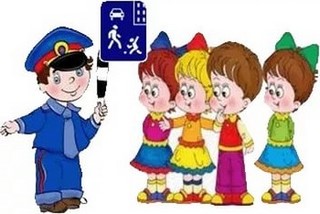 